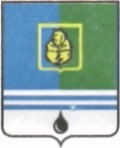 					РЕШЕНИЕДУМЫ ГОРОДА КОГАЛЫМАХанты-Мансийского автономного округа - ЮгрыОт «10» февраля 2021г.							№539-ГД О внесении изменения в решение Думы города Когалыма от 25.10.2017 №119-ГДВ соответствии с пунктом 12 статьи 26.1 Федерального закона от 06.10.2003 №131-ФЗ «Об общих принципах организации местного самоуправления в Российской Федерации», решением Думы города Когалыма от 23.12.2020 №508-ГД «Об инициировании и реализации инициативных проектов в городе Когалыме», Дума города Когалыма РЕШИЛА:1. Внести в приложение к решению Думы города Когалыма от 25.10.2017 №119-ГД «О делегировании депутатов Думы города Когалыма для участия в деятельности комиссий, советов и других совещательных органов» следующее изменение:1.1. дополнить пунктом 25 следующего содержания:ПредседательДумы города Когалыма					А.Ю.Говорищева25Конкурсная комиссия по проведению конкурсного отбора инициативных проектов для их реализации в городе КогалымеГоворищева Алла Юрьевна Заремский Павел ИосифовичШмаков Александр ВладимировичЯкимов Виктор ПетровичАгадуллин Тимур Акрамович